Environmental & Outdoor Education WorkshopsSponsored by:  Michigan State University Extension 4-H                           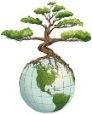 Come explore & discover how to incorporate environmental education (EE) into your lessons and activities with youth.  The opportunities & challenges will inspire you to be a difference maker in our changing world.  This workshop is a hands-on, experiential format.  You will be a participant; not a recipient.  However, you will leave with more knowledge & valuable resource materials that will help you teach  youth to help make our world a better place to live!  A small meal and beverages are included!  WHO: K-12 teachers, 4-H Volunteers, Youth Leaders                 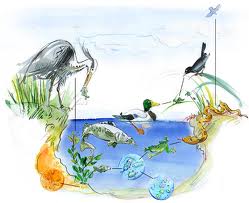 TIME: 5:30 – 9:00COST: $20.00 (some scholarships are available & check with your local 4-H council for scholarships)WHERE: LOWER PENINSULAMarch 9, 2015 – Grand Traverse County Civic CenterMarch 10, 2015 – Kalamazoo County @Kellogg Biological StationMarch 11, 2015 – Oakland County @ Tollgate CenterMarch 12, 2015 – Saginaw County MSUE OfficeMarch 13, 2015 – Presque Isle County - Industrial Arts Institute in OnawayAbove Registration Deadline is March 2ndUPPER PENINSULAMarch 16, 2015 – Luce County MSUE Office (registration deadline March 6th)March 23, 2015 – Marquette County @ Moosewood Nature Center (registration deadline March 19th)March 30, 2015 – Gogebic County @ Lindquist Center Gogebic Community College (registration deadline March 26th)Presenter:  Nick Baumgart, Extension Educator, Environmental/Outdoor Education & Shooting SportsFor information contact Nick Baumgart @ 906-774-0363 or baumga75@anr.msu.edu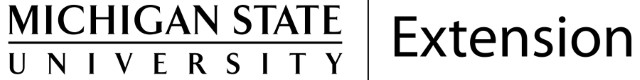 MSU is an affirmative-action, equal-opportunity employer. Michigan State University Extension programs and materials are open to all without regard to race, color, national origin, gender, gender identity, religion, age, height, weight, disability, political beliefs, sexual orientation, marital status, family status or veteran status.Environmental Education “On the Road Show”Registration FormName ________________________________________________________________________Address __________________________City_____________State________Zip Code_________E-mail ________________________________________________________________________Workshop Location _____________________________________________________________I am a: (Please Circle)Teacher: 		Elementary		Middle School 		High School4-H LeaderYouth Leader – Specify ____________________________________________________Payment Enclosed:  $20.00		Make Checks Payable to:  MSUPlease Submit Payment to:EE WorkshopMSU Extension527 Stephenson St.Norway, MI 49870-------------------------------------------------------------------------------------------------------------------------------	Environmental Education “On the Road Show”Registration FormName _______________________________________________________________________________Address __________________________City_____________State________Zip Code_______________E-mail _______________________________________ Phone __________________________________Workshop Location ____________________________________________________________________I am a: (Please Circle)Teacher: 		Elementary		Middle School 		High School4-H LeaderYouth Leader – Specify __________________________________________________________Payment Enclosed:  $20.00		Make Checks Payable to:  MSUPlease Submit Payment to:EE WorkshopMSU Extension527 Stephenson St.Norway, MI 49870